   Honlapjaink: http://krajczaros.uw.hu és http://haemgo.hu és http://vwgmc.kvhbeskydy.sk   www.krajczarosalapitvany.hu illetve http://www.facebook.com/krajczaros.alapitvany 2015. évi költségvetés (pénzügyi terv) – eFt-ban1) A jelen pénzügyi adatok a már meglévő forrás tényekkel illetve várakozásokkal, valamint a szakmai tervekkel összhangban lettek összeállítva.1.1. A források zöme jelenleg már realizált értéknek minősíthető (cca 8 mFt)1.2. A kiadás oldalon az időarányosság az egyik minősítő szempont, másrészt számottevő takarékossággal kalkulálunk az idén is (így az irodában nincs telefon fővonal, internet, fűtés), továbbá a TÁMOP előző évről átnyúló ún. szabad felhasználású hányadából működési, stb. célú kiadást fedünk le, végezetül a HM EI segítségével az eddigi 1 db mobil telefon + mobil internet költségeink szinten maradnak. Nem történt változás, hogy a legfőbb munkahely rezsije a kuratórium elnök lakása, amihez nincs költség hozzájárulás (bár 2015-ben ennek számított éves kihatása arányosítással: internet 60 eFt + villany és fűtés 100 eFt + eszköz használat 30 eFt =190eFt).1.3. A TÁMOP-ból a 3 fő alkalmazott bére és járulékai, valamint járulékos többlet kiadásaik (+ 3 db mobil telefon + 1 mobil internet előfizetéssel a működés feltételeik) biztosítottak 2015-re is.1.3.1. Az előírt 3 hónapos továbbfoglalkoztatást 2 főnél más munkáltatóhoz átadással oldjuk meg, 1 főre megteremtettük a fedezetet.2) A bizonytalansági tényezők ez évben – részben a későbbi előterjesztésből fakadóan a már realizált bevételei okán – nem túlzóak, ám nem megnyugtatóak3) Jól érzékelhető, hogy a pályázati források hegemóniája, vagyis az azokhoz szükséges önrészeket is elő kell teremteni (bár azokat többnyire természetben biztosítjuk)Összegzés: Az elmúlt 20 évből az utóbbi 8 évre az évi 10-12 mFt-os éves költségvetés volt a jellemzőnk. Tavaly – lényegében a TÁMOP pályázat nyomán – ez a mérték reális várakozás mellett is felugrott cca 17 mFt-ra, de áthúzódó hatása van 2015-re is 3 főnek a bér és járulék vonzatával cca 3 hóra + a flatrate (átalány) hányaddal (kb. 2, mFt). Ezzel együtt rögzíteni kell, hogy a költségvetésünk rendkívül feszített és az elmúlt évhez (a várakozásnak megfelelően) csökkenő mértékű. BEVÉTELEK:KIADÁSOK:Megjegyzés: - Több szakmai feladat önálló pénzügyi tervelem adattal nincs kimunkálva, mivel az általános működési költségek közt találhatóak az esedékes ráfordítások (pl. gépjármű, telefon, bérek, posta, irodaszer, stb.) - A pénzügyi adatokon túlmenően az önkéntesek által teljesített munkaórák értéke kb 5-6 mFt-ra tehető (az elmúlt évek tapasztalata nyomán)- A költségvetés csak részben tartalmazza az évközi önköltséges programok ráfordításait sem (Krnsko Jezero, stb.). Ezen tételek Döntéshez javaslat:A kuratóriumnak elfogadásra a 18450,0 eFt-os adatokkal készült bevételi és kiadási főösszeget javaslom, az alábbi kiegészítésekkel:1) A kuratórium elnököt a kuratórium felhatalmazza a szakmai és pénzügyi tervekkel összhangban a realizálásra.2) Esetleges terven felüli évközi bevételek – a realizálás vagy konkrét fizetési ígérvény nyomán – maximum 500e Ft erejéig felhasználhatóak, azonban törekedni kell, hogy 2015. december 31-én a kötelező (általános – eddigi 1 mFt) tartalék 1,5 mFt-ra növekedjen, továbbá:3) A terven felüli kiadásokat csak kivételesen és a megszerzett (elsődlegesen pályázatokból elnyert, valamint az évközi önköltséges programokra beszedett) forrásból vállalhat fel a kuratórium elnök.3.1. A pénzügyi tervben olvasható bevételi adatok milyenségéből jól kitűnik, hogy – a pályázatokhoz pénzben vállalt önrészek mellett – a szabad felhasználású tényleges bevétel igen csekély, így a 2-3. pontban előírt korlátoknak megfelelés kiemelt feladatot jelent a költségvetés teljesítése (a 2015. évi gazdálkodás) során, amelyért a felelősséget a kuratórium, elnök viseli.Székesfehérvár, 2015. május 15-én								  Németh István sk- kuratórium elnök –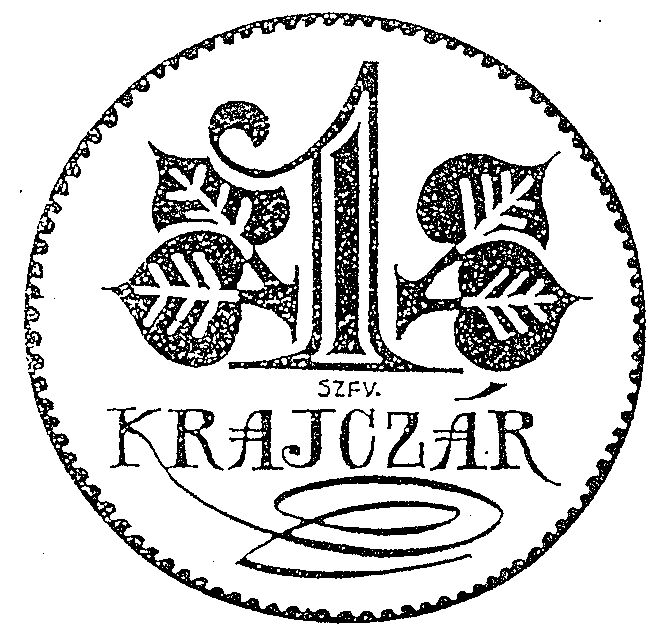 KRAJCZÁROS ALAPÍTVÁNY- közhasznú szervezet -Adószám: 18481776-1-07;               Otp 11736116-20124496Székhely: 8000 Székesfehérvár.,  Bártfai u. 41 B sz.Tel: +36/30/9566-736, Fax: - - -  E-mail: krajczaros@t-online.huFsz.MegnevezésÖsszegmáj. 31-igkért/tervkapott1.NEA pályázat működésre – döntés júniusban1000,02.NEA pályázat szakmai – döntés júniusban1000,03.TÁMOP-12-1.4.1.-0220 (előző évről illetve 2014-ről átnyúlóan)1500,04.Sólyom Lászlócca 1000,01000,05.Göncz Árpádcca 2000,02000,06.Visegrádi Alap kb. 6000 Euró szeptemberi pályázat1300,07.Centenárium: CP-01 – -8.                       CP-02 –-9.                       CP-03 – -10.MMA – alkotó tábor-11.Szfvár önkormányzat1100,0300,012.Szfvár önkormányzat képviselői alapból1000,013.TEMPUS – megemlékezés Ukanc14.TEMPUS – saját kezdeményezés (?)15.Norvég Civil Alap – gy.gyújtás akció (nem aktuális jelzéssel)1500,00,016.Eladásból – könyvek, stb100,0100,017.támogatók - állandó100,0100,018.támogatók - eseti50,050,019.céges támogatók (benne Tuza L. Szihalom 400eFt)1000,0400,020.szja 1 % - tapasztalati adatra számítva300,021.NMI –2 főnek természetben febr-ig + 1 fő ápr-tól dec-ig. (min.bér és járulék) közmunka keretében (munkaerő kapacitásban)--22.Bp önkormányzat pályázat Repejov szobor és avatás (Tarlós úr)1500,023.Értékesítés (szolgáltatás) Ljubljana Nagykövetség1500,0150024.Felesleges anyagaink500,0Összesen:15450,025További évközi várakozások:- céges forrás gyűjtő kampány dec. 31-ig- egyéb évközi pályázatok, bevételek500,0- egyéb évközi adományok - évközi önköltséges programok (Doberdó – Tarsoly E.)500,026.Szihalom önkormányzat1000,027.2014-es maradvány kötelező tartalék1000,0Mindösszesen:18450,0Fsz.MegnevezésÖsszegtény dec 31.részadat1.működési költségek:4800,0- bérek+járul-ok 3+3 fő TÁMOP (lásd következő sorban)1500,0- TÁMOP továbbfoglalk. (vö.: 11456 Ft volt összesen)500,0- Alkalmi mu. (honlapok, Bánk, egyéb karbantartás, stb.)200,0- Alkalmi mu. járuléka (kb 40 nap x 1000 Ft)40,0- gépjármű üza. és jav, biztosítás (ebből GWG cca 200eFt vizsga, stb. + bérgépkocsi)800,0- gjmű adók 200,0- gjmű bérletek300,0- helyiség bérletek (Bregyó 60e/év) + Budai út 20e/év80,0- KTE vétel pl. fémkereső, stb.180,0- telefon, mobil internet 250,0- víz, gáz (500eFt), villany, stb. (Királysor, Bártfai, Budai)650,0- reprezentáció 100,02.Szakmai programokra:12150,0- bev. táblában felsorolt p-okra 600,0- pályázatokra vállalt pénzbeli önrészek500,0- heő zenekar adventi koncert50,0- Szervezeti élet, évfordulók, megemlékezések kiadásai200,0- Nemzetközi kapcsolattartás 300,0- kegyeleti tevék. (koszorúzás, stb)200,0- februárban Slo – nagykövetség finasz.1500,0- Repejov - emlékmű1500,0- Tarsoly - Doberdó800,0- Szihalom1500,0- Felvidék nyári tábor500,0- gyertyagyújtás nov.500,0- festmény kiállítások1000,0- Ukanc nov 1-én500,017-es ezred nap300,0Stakcin sarok rekonstrukciója1000,0- lecsófesztivál100,0- különféle megemlékezések itthon és külföldön részvétel500,0- AMI EU II. ütem600,0--3.Tartalék:1500,0- általános - kötelező1000,0-- általános tartalék emelés500,0-Összesen:18450,0